Supplementary MaterialTrifluridine/tipiracil with or without bevacizumab in metastatic colorectal cancer:
results of a systematic review and meta-analysisTABLESSupplemental Table 1. PICOS elements and eligibility criteriaAE, adverse event; DCR, disease control rate; FTD/TPI, trifluridine/tipiracil; FTD/TPI + BEV, trifluridine/tipiracil plus bevacizumab; mCRC, metastatic colorectal cancer; ORR, objective response rate; OS, overall survival; PFS, progression-free survival; PICOS, population, intervention, comparator, outcome, and study design; RCT, randomized controlled trial.Supplemental Table 2. Search strategy for MEDLINE® (via Ovid®) and number of hitsSupplemental Table 3. Publications identified for use in the meta-analysisaIn this publication, median follow-up was not reported, and duration of treatment was used as the proxy for median follow-up.bNonapproved dosing regimen (shown in bold).c130 mg/day translates approximately to 35 mg/m2 twice daily dose.dHRQoL was not assessed in the quantitative synthesis.2L+, second-line or later; 3L+, third-line or later; AE, adverse event; BD, twice daily; BEV, bevacizumab; BSC, best standard of care; d, day; DCR, disease control rate; FTD/TPI, trifluridine/tipiracil; HRQoL, health-related quality of life; IV, intravenous; NA, not available; NR, not reported; ORR, objective response rate; OS, overall survival; PFS, progression-free survival; PO, orally; RAM, ramucirumab; RCT, randomized controlled trial; REG, regorafenib; TTP, time to progression.Supplemental Table 4. Publication bias quality assessment of the 5 RCTs using the Cochrane risk-of-bias tool.RCT, randomized controlled trial.Supplemental Table 5. Publication bias quality assessment of the 11 non-RCTs using the Downs and Black checklistaScores of ≤14, 15–19, 20–25, and 26–32 were considered poor, fair, good, and excellent, respectively.NA, not available; RCT, randomized controlled trial.Supplemental Table 6. Publication bias quality assessment of the 10 observational studies using the Newcastle-Ottawa scaleaScores of 0–3, 4–6, and 7–9 were considered low, medium, and high quality, respectively.NA, not available.Supplemental Table 7. Absolute (pooled) PFS ratesaEstimated median PFS values were derived from recreated Kaplan-Meier analyses using pseudo-individual patient data that were generated from digitized Kaplan-Meier data according to the Guyot algorithm.FTD/TPI, trifluridine/tipiracil; FTD/TPI + BEV, trifluridine/tipiracil plus bevacizumab; NA, not available; PFS, progression-free survival.Supplemental Table 8. Absolute OS (pooled) ratesaaEstimated median OS values were derived from recreated Kaplan-Meier analyses using pseudo-individual patient data that were generated from digitized Kaplan-Meier data according to the Guyot algorithm.FTD/TPI, trifluridine/tipiracil; FTD/TPI + BEV, trifluridine/tipiracil plus bevacizumab; NA, not available; OS, overall survival.Supplemental Table 9. AE monitoring schedule and G-CSF useAE, adverse event; G-CSF, granulocyte colony-stimulating factor; NR, not reported; RCT, randomized controlled trials.FIGURES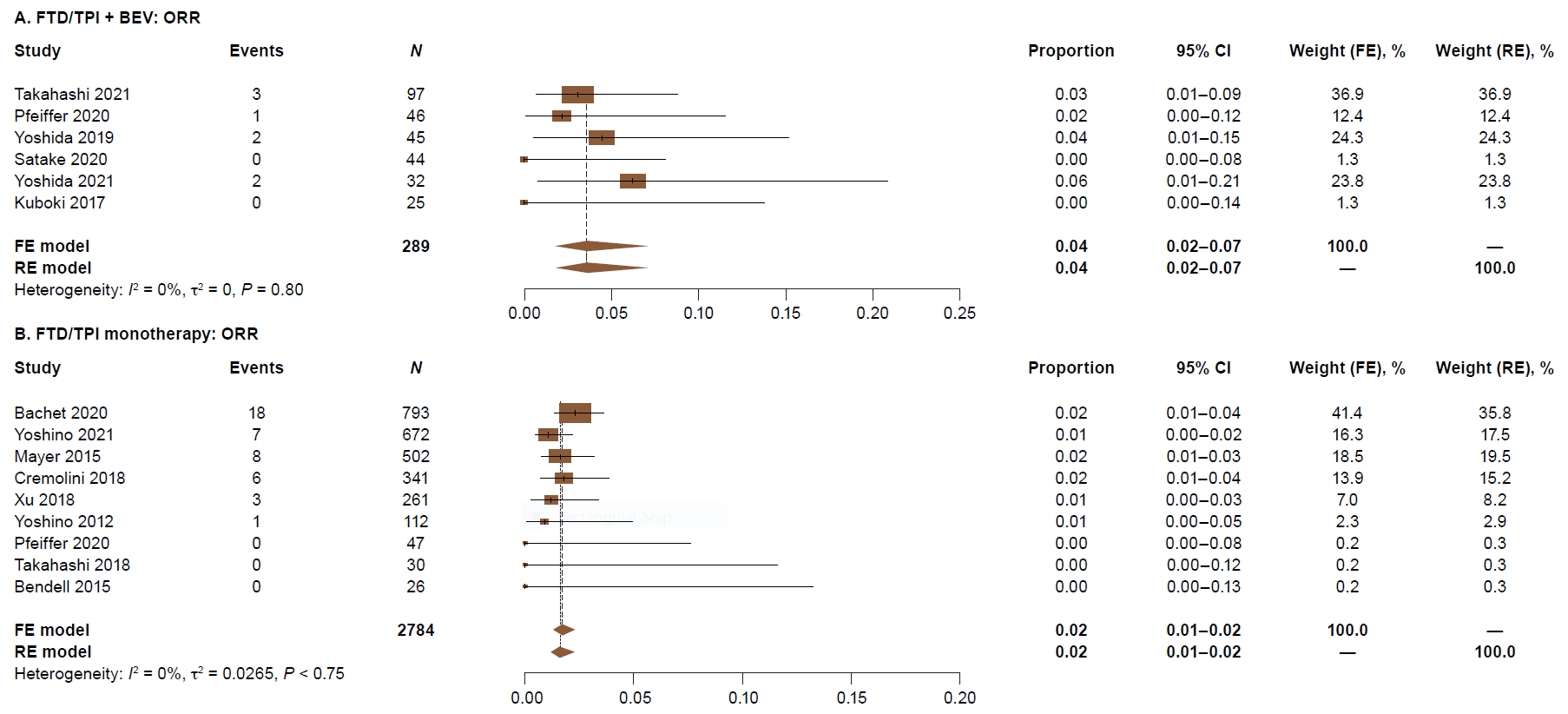 Supplemental Figure 1. Absolute objective response rates (ORRs) for (A) trifluridine/tipiracil (FTD/TPI) + bevacizumab (BEV) and (B) FTD/TPI monotherapy. FE, fixed-effects; RE, random-effects.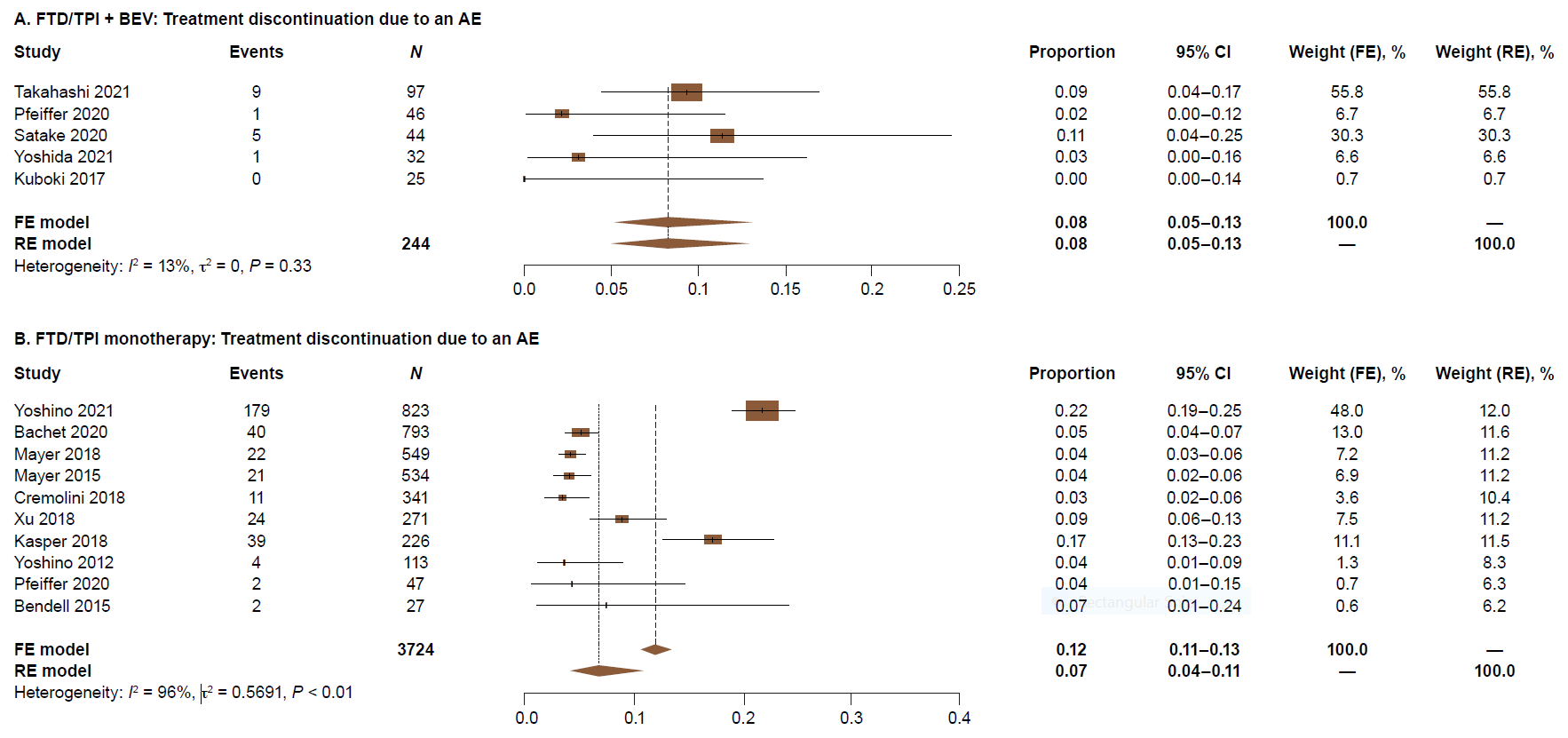 Supplemental Figure 2. Absolute discontinuation rates due to adverse events (AEs) for (A) trifluridine/tipiracil (FTD/TPI) + bevacizumab (BEV) and (B) FTD/TPI monotherapy. FE, fixed-effects; RE, random-effects.CategoryInclusion criteriaExclusion criteriaPopulationPatients with mCRCNon-human studiesIntervention/comparatorsFTD/TPI + BEV or FTD/TPI monotherapyAny study which does not include FTD/TPI + BEV or FTD/TPI monotherapy in any of the treatment armsOutcomeClinical efficacy: ORR, DCR, duration of response, PFS, OSSafety: Frequencies and grades of any AEsTolerability: Proportion of patients discontinuing treatment because of AEsStudies not reporting any of the relevant outcomesStudy designRCTsNon-RCTsObservational studiesCase studies, case reports, case seriesComments, editorials, narratives, letters to editor, opinion piecesSystematic literature reviews and meta-analysesOther criteriaStudies in EnglishNon-English studiesTerm numberSearch strategyNumber of hits1exp colorectal cancer/ or exp colon cancer/ or exp rectum cancer/ or exp colon tumor/ or exp rectum tumor/ or exp colon carcinoma/ or exp rectum carcinoma/210,0462((colorectal or colon or rectum or rectal or bowel or large intestine) adj3 (cancer* or neoplasm* or tumo?r* or oncolog* or malignan* or carcinoma* or sarcoma* or adenocarcinoma* or leiomyosarcoma*)).ti,ab,kw.227,23831 or 2286,3004(lonsurf or tas 102 or tas102 or tas-102 or "trifluridine/tipiracil" or "Tipiracil-hydrochloride/trifluridine" or "Trifluridine/tipiracil hydrochloride" or "tipiracil hydrochloride plus trifluridine" or "trifluridine plus tipiracil" or "trifluridine plus tipiracil hydrochloride" or "tipiracil plus trifluridine" or "FTD/TPI" or "trifluridine - tipiracil" or "trifluridine-tipiracil" or ("trifluridine" and "tipiracil") or Orcantas or "S 95005" or "S 95005/TAS-102" or "T15, T20" or "T15/T20").ti,ab,kw.40053 and 43276limit 5 to humans2337limit 6 to English language205CitationTrial ID/nameStudy designPhasePatient settingRegimen 1Regimen 2Study sizeTreatment arm(s) sizeMedian follow-up, moOutcomesKarthaus 2016RECOURSERCTPhase 33L+FTD/TPI (35 mg/m2; PO, BD, days 1–5 and 8–12, 28-d cycle)Placebo (PO, BD, days 1–5 and 8–12, 28-d cycle)800534; 266NROSMayer 2015RECOURSERCTPhase 33L+FTD/TPI (35 mg/m2; PD, BD, days 1–5 and 8–12 , 28-d cycle)Placebo (PO, BD, days 1–5 and 8–12, 28-d cycle)800534; 26611.8PFS, OS, DCR, ORR, AEsVan Cutsem 2017RECOURSERCTPhase 33L+FTD/TPI (35 mg/m2; PO, BD, days 1–5 and 8–12, 28-d cycle)Placebo (PO, BD, days 1–5 and 8–12, 28-d cycle)800534; 266FTD/TPI: 1.57; placebo: 1.33aAEs, HRQoLdXu 
2018TERRARCTPhase 33L+FTD/TPI (35 mg/m2; PO, BD, days 1–5 and 8–12, 28-d cycle)Placebo (PO, BD, days 1–5 and 8–12, 28-d cycle)406271; 135FTD/TPI: 13.8; placebo: 13.4PFS, OS, DCR, ORR, AEsPfeiffer 2020EudraCT, 2016‐005241‐23RCTPhase 22L+FTD/TPI (35 mg/m2; PO, BD, days 1–5 and 8–12, 28-d cycle) + BEV (5 mg/kg; IV, days 1 and 15, 28-d cycle)FTD/TPI (35 mg/m2; PO, BD, days 1–5 and 8–12, 28-d cycle)9346; 4710·0PFS, OS, DCR, ORR, AEsYoshino 2016aJ003-10040030RCTPhase 23L+FTD/TPI (35 mg/m2; PO, BD, days 1–5 and 8–12, 28-d cycle)Placebo (PO, BD, days 1–5 and 8–12, 28-d cycle)169112; 5757.5OS, AEsYoshino 2012J003-10040030RCTPhase 23L+FTD/TPI (35 mg/m2; PO, BD, days 1–5 and 8–12, 28-d cycle)Placebo (PO, BD, days 1–5 and 8–12, 28-d cycle)169112; 5711.3PFS, OS, DCR, AEsKasper 2020RAMTASRCTPhase 2bPreviously treated (relapsed/
refractory)FTD/TPI (35 mg/m2; PO, BD, days 1–5 and 8–12, 28-d cycle)FTD/TPI (35 mg/m2; PO, BD, days 1–5 and 8–12, 28-d cycle) + RAM (8 mg/kg, IV, days 1 and 15, 28-d cycle)8040; 40NRAEsBachet 2020PRECONNECTNon-RCTPhase 3b2L+FTD/TPI (35 mg/m2; PO, BD, days 1–5 and 8–12, 28-d cycle)NR793—NRPFS, ORR, DCR, AEs, HRQoLdFedyanin 2019NCT03274882Non-RCTPhase 2/33L+FTD/TPI (NR)NR26—NRDCR, PFS, AEsTakahashi 2021JFMC51-1702-C7Non-RCTPhase 22L+FTD/TPI (35 mg/m2; PO, BD, days 1–5 and 8–12, 28-d cycle) + BEV (5 mg/kg; IV, days 1 and 15, 28-d cycle)NR97—15.8PFS, OS, ORR, DCR, AEsYoshida 2021TAS-CC3Non-RCTPhase 23LFTD/TPI (35 mg/m2; PO, BD, days 1–5 and 8–12, 28-d cycle) + BEV (5 mg/kg; IV, days 1 and 15, 28-d cycle)NR32—NRPFS, OS, ORR, DCR, AEsTakahash 2018T-CORE1401Non-RCTPhase 22L+ (older adults)FTD/TPI (35 mg/m2; PO, BD, days 1–5 and 8–12, 28-d cycle)NR30—NRPFS, OS, AEsYoshida 2019NANon-RCTPhase 22L+FTD/TPI (35 mg/m2; PO, BD, days 1–5 and 15-19, 28-d cycle) + BEV (5 mg/kg; IV, days 1 and 15, 28-d cycle)bNR45—NRPFS, ORR, DCR, AEsSatake 2020BiTS StudyNon-RCTPhase 1b, 23L+FTD/TPI (35 mg/m2; PO, BD, days 1–5 and 15-19, 28-d cycle) + BEV (5 mg/kg; IV, days 1 and 15, 28-d cycle)bNR44—15.36PFS, OS, ORR, DCR, AEsKuboki 2017C-TASK FORCENon-RCTPhase 1/22L+FTD/TPI (35 mg/m2; PO, BD, days 1–5 and 8–12, 28-d cycle) + BEV (5 mg/kg; IV, days 1 and 15, 28-d cycle)NR25—11·4PFS, OS, ORR, DCR, AEsBendell 2015NANon-RCTPhase 13L+FTD/TPI (35 mg/m2; PO, BD, days 1–5 and 8–12, 28-d cycle)FTD/TPI (30 mg/m2; PO, BD, days 1–5 and 8–12, 28-d cycle)b27—NRDCR, PFS, OS, AEsRidolfi 2017NANon-RCTNR3L+FTD/TPI (NR)NR50—NRTTP, OS, AEsMayer 2018NCT02286492Non-RCTExpanded access3L+FTD/TPI (35 mg/m2; PO, BD, days 1–5 and 8–12, 28-d cycle)NR549—NRAEsYoshino 2021JapicCTI-142659Prospective observationalNR2L+FTD/TPI (35 mg/m2; PO; BD; days 1–5 and 8–12; 28-d cycle)NR82382312AE, DCR, response rates, OSCheung 2020NAProspective observationalNR3L+FTD/TPI (35 mg/m2; PO; BD; days 1–5 and 8–12; 28-d cycle)BSC10550; 55NRHRQoLdJalali 2021NAProspective observationalNRPreviously treated (refractory)FTD/TPI (NR)NR107107NRPFS, OS, AEsCoutzac 2020NAProspective observationalNRPreviously treated (refractory)FTD/TPI (NR)REG237177; 60NRPFS, OS, AEsCremolini 2018NAProspective observationalNR2L+FTD/TPI (35 mg/m2; PO, BD, days 1–5 and 8–12, 28-d cycle)NR3413416PFS, OS, AEs, DCRKasper 2018NAProspective observationalNRPreviously treated (refractory)FTD/TPI (130 mg/dayc, NR)NR226226NRAEsGarcia-Alfonso 2017NAProspective observationalNR93% pts 3L+FTD/TPI (35 mg/m2; BD)NR538538NRAEsYoshino 2016bNAProspective observationalNRPreviously treated (refractory)FTD/TPI (35 mg/m2; PO, BD, days 1–5 and 8–12, 28-d cycle)NR34203420NRAEsSalvatore 2016NAProspective observationalNR92% of patients in 3L+FTD/TPI (35 mg/m2; BD)NR725725NRAEsHamers 2020QUALITASProspective observationalNRPreviously treatedFTD/TPI (NR)NR497497NRHRQoLdCitationTrial ID/nameRandom sequence generation (selection bias)Allocation concealment (selection bias)Blinding of participants and personnel (performance bias)Blinding of outcome assessment (detection bias)Incomplete outcome data (attrition bias)Selective reporting (reporting bias)Other biasMayer 2015RECOURSELow riskLow riskLow riskLow riskLow riskLow riskLow riskXu 2018TERRALow riskLow riskLow riskLow riskLow riskLow riskLow riskPeffeifer 2020EudraCT, 2016–005241–23Low riskHigh riskHigh riskHigh riskLow riskLow riskLow riskYoshino 2012J003-10040030Low riskLow riskLow riskLow riskLow riskLow riskLow riskKasper 2020RAMTASUnclearUnclearHigh riskHigh riskLow riskLow riskLow riskCitationTrial ID/nameReporting
(10 items)External validity
(3 items)Internal validity – bias
(7 items)Internal validity – confounding (selection bias)
(6 items)Power
(1 item)Total score
(31 items)InterpretationaBachet 2020PRECONNECT9131014PoorFedyanin 2019NCT032748828111011PoorTakahashi 2021JFMC51-1702-C710151118FairYohsida 2021TAS-CC311043220GoodTakahashi 2018T-CORE14017112011PoorYoshida 2019NA412108PoorSatake 2020BiTS Study10032116FairKuboki 2017C-TASK FORCE10142118FairBendell 2015NA9132015FairRidolfi 2017NA6131011PoorMayer 2018NCT0228649210143018FairCitationTrial ID/nameTotal scoreaInterpretationaYoshino 2021JapicCTI-1426596MediumCheung 2020NA7HighJalali 2021NA2LowCoutzac 2020NA4MediumCremolini 2018NA6MediumKasper 2018NA5MediumGarcia 2017NA5MediumYoshino 2016bNA2LowSalvatore 2016NA4MediumHamers 2020QUALITAS3LowNo. of patientsMedian PFS (95% CI), monthsaPFS (95% CI), %PFS (95% CI), %PFS (95% CI), %PFS (95% CI), %PFS (95% CI), %No. of patientsMedian PFS (95% CI), monthsa3 months6 months12 months18 months24 monthsFTD/TPI + BEVFTD/TPI + BEVFTD/TPI + BEVFTD/TPI + BEVFTD/TPI + BEVFTD/TPI + BEVFTD/TPI + BEVFTD/TPI + BEVKuboki 2017255.5 (3.8–7.6)72 (56–92)36 (21–61)16 (7–39)5 (1–33)NAPfeiffer 2020464.6 (3.5–6.5)69 (57–84)43 (31–61)17 (8–37)NANASatake 2020444.3 (2.7–5.9)61 (48–77)26 (16–43)11 (5–26)NANATakahashi 2021973.7 (3.1–4.3)60 (51–71)21 (14–31)NANANAYoshida 2021324.4 (2.6–5.9)59 (45–79)26 (15–48)17 (7–37)13 (5–33)13 (5–33)Pooled estimate2444.2 (3.8–4.8)63 (57–69)28 (23–35)9 (6–14)3 (2–7)3 (2–7)FTD/TPI monotherapyFTD/TPI monotherapyFTD/TPI monotherapyFTD/TPI monotherapyFTD/TPI monotherapyFTD/TPI monotherapyFTD/TPI monotherapyFTD/TPI monotherapyBachet 20207902.8 (2.8–2.9)46 (42–50)19 (16–22)2 (1–4)NANABendell 2015274.7 (2.3–8.4)61 (45–83)34 (20–60)9 (2–47)NANAMayer 20155342.1 (1.9–2.4)41 (37–46)16 (13–20)3 (2–6)NANAPfeiffer 2020472.6 (1.6–3.5)43 (31–59)15 (8–29)NANANAXu 20182712.1 (1.9–3.1)46 (41–53)16 (12–22)4 (2–8)NANAYoshino 20121122.2 (1.9–2.8)35 (27–46)20 (13–30)2 (0–10)NANAPooled estimate17812.6 (2.4–2.8)44 (42–46)18 (16–20)3 (2–4)NANANo. of patientsMedian OS (95% CI), monthsaOS (95% CI), %OS (95% CI), %OS (95% CI), %OS (95% CI), %OS (95% CI), %No. of patientsMedian OS (95% CI), monthsa3 months6 months12 months18 months24 monthsFTD/TPI + BEVFTD/TPI + BEVFTD/TPI + BEVFTD/TPI + BEVFTD/TPI + BEVFTD/TPI + BEVFTD/TPI + BEVFTD/TPI + BEVKuboki 20172511.5
(8.2–15.8)100
(100–100)84 (71–100)44 (28–68)14 (5–39)NAPfeiffer 2020469.4 (7.9–NA)91 (83–100)79 (68–92)30 (17–52)NANASatake 20204410.9
(9.1–15.4)98 (93–100)80 (68–92)43 (31–61)NANATakahashi 2021979.1 (7.4–10.8)95 (91–99)73 (65–83)35 (27–47)NANAYoshida 2021329.4 (7.5–22.1)91 (81–100)69 (54–87)40 (26–62)30 (18–52)26 (15–48)Pooled estimate2449.8 (8.8–10.9)95 (92–98)76 (71–82)38 (32–45)18 (13–25)14 (9–23)FTD/TPI monotherapyFTD/TPI monotherapyFTD/TPI monotherapyFTD/TPI monotherapyFTD/TPI monotherapyFTD/TPI monotherapyFTD/TPI monotherapyFTD/TPI monotherapyBendell 2015278.9 (5.3–NA)89 (78–100)55 (38–77)39 (24–63)13 (3–63)NAMayer 20155347.3 (6.9–8.1)86 (83–89)60 (56–64)27 (23–32)13 (8–19)NAPfeiffer 2020476.7 (5.6–8.5)87 (77–97)54 (41–71)20 (10–39)NANAXu 20182718.1 (7.2–9.2)91 (87–94)66 (60–72)30 (24–36)16 (11–24)8 (3–18)Yoshino 20121128.9 (7.6–12.0)93 (88–98)71 (63–80)37 (29–48)NANAYoshino 20218238.5 (7.5–9.2)86 (83–88)63 (60–66)34 (31–38)NANAPooled estimate18148.1 (7.5–8.5)87 (85–89)63 (60–65)32 (30–34)16 (12–20)8 (4–17)StudyTrialStudy designPhaseAE monitoring scheduleG-CSF useKarthaus 2016RECOURSERCTPhase 3Every 2 weeksYesMayer 2015RECOURSERCTPhase 3Every 2 weeksYesVan Cutsem 2017RECOURSERCTPhase 3Every 2 weeksNRXu 2018TERRARCTPhase 3Day 15 of cycle 1 and day 15 of cycle 2YesPfeiffer 2020EudraCT, 2016–005241–23RCTPhase 2Every 2 weeksYes (only in case of febrile neutropenia or delay in treatment administration because of neutropenia)Yoshino 2016aJ003-10040030RCTPhase 2Days 15, 22, and 29 in cycle 1NRYoshino 2012J003-10040030RCTPhase 2Every 2 weeksNRKasper 2020RAMTASRCTPhase 2bEvery 2 weeksNRBachet 2020PRECONNECTNon-RCTPhase 3bNRNRFedyanin 2019NCT03274882Non-RCTPhase 2/3NRNRTakahashi 2021JFMC51-1702-C7Non-RCTPhase 2Every 2 weeksNRYoshida 2021TAS-CC3Non-RCTPhase 2NRNo (prophylactic administration of G-CSF was prohibited, but there was no provision for its use in treatment for neutropenia)Takahashi 2018T-CORE1401Non-RCTPhase 2NRNRYoshida 2019NRNon-RCTPhase 2NRNoSatake 2020BiTS StudyNon-RCTPhase 1b, 2Every 2 weeksNRKuboki 2017C-TASK FORCENon-RCTPhase 1/2Every 2 weeksYesBendell 2015NRNon-RCTPhase 1Days 8, 15, and 22 of cycle 1 and days 1 and 22 of subsequent cyclesYes (G-CSF use was not permitted during cycle 1, but it was allowed to treat hematologic toxicity)Ridolfi 2017NRNon-RCTNRNRNRMayer 2018NCT02286492Non-RCTExp. accessNRNRYoshino 2021JapicCTI-142659Prospective observationalNRNRNRCheung 2020NRProspective observationalNRNRNRJalali 2021NRProspective observationalNRNRNRCoutzac 2020NRProspective observationalNRNRNRCremolini 2018NRProspective observationalNRNRNRKasper 2018NRProspective observationalNRNRNRGarcia-Alfonso 2017NRProspective observationalNRNRNRYoshino 2016bNRProspective observationalNRDays 15 and 22 of cycle 1NRSalvatore 2016NRProspective observationalNRNRNRHamers 2020QUALITASProspective observationalNRNRNR